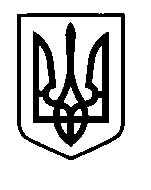 УКРАЇНАПрилуцька міська радаЧернігівська областьУправління освіти Про участь учнів-спортсменів ДЮСШу змаганнях «Шкіряний м’яч» з футболу	Згідно з Положенням про проведення обласних змагань з футболу «Шкіряний м’яч» 2017-2018 року серед юнаків 2006 р.н. та молодші, відповідно до подання директора Прилуцької ДЮСШ від 26.09.2017 року №155,НАКАЗУЮ:Відрядити збірну команду ДЮСШ з футболу у складі  17 учнів-спортсменів (додаток) та керівника команди ст. тренера-викладача з футболу ДЮСШ Бурмаку О.В. 29 вересня 2017 року в м. Борзна  для участі у обласних змаганнях з футболу «Шкіряний м’яч» 2017-2018 року серед юнаків 2006 р.н. та молодші.Витрати по відрядженню учнів-спортсменів та тренера-викладача ДЮСШ  здійснити за рахунок управління освіти (кошторис ДЮСШ №34 від 26.09.2017 р.) 	Відповідальність за життя та здоров'я учнів в дорозі до м. Борзна, під час змагань та у зворотному напрямку покласти на керівника команди Бурмаку О.В. 3.	Директорам ЗНЗ:3.1.	Звільнити учнів ЗНЗ, зазначених у п.1, від навчальних занять 29 вересня 2017 року для участі у змаганнях.3.2.	Видати відповідні накази по навчальних закладах.4.	Контроль за виконанням даного наказу покласти на спеціаліста І категорії управління освіти Гуляєву Т.М.Начальник управління освіти							С.М. ВОВК								Додаток								до наказу управління освіти										від 27.09.17 р. №311Список збірної команди 27 вересня 2017 р.НАКАЗм. Прилуки№3111Полоз БогданПрилуцька гімназія №1 ім. Георгія Вороного2Дубіль АнтонПрилуцька гімназія №1 ім. Георгія Вороного3Ковтун ДмитроПрилуцька гімназія №1 ім. Георгія Вороного4Федоренко АрсенПрилуцька гімназія №1 ім. Георгія Вороного5Снісар Ярослав Прилуцька гімназія №5 імені Віктора Андрійовича Затолокіна6Карпенко АртемПрилуцька гімназія №5 імені Віктора Андрійовича Затолокіна7Гмирянський ПавлоПрилуцька гімназія №5 імені Віктора Андрійовича Затолокіна8Черненко ЄгорПрилуцька  СШ І-ІІІ ст. №6 з поглибленим вивченням інформаційних технологій9Яременко АртемПрилуцька  ЗОШ І-ІІІ ст. №710Новак МаксимПрилуцька  ЗОШ І-ІІІ ст. №911Веремійчик АртемПрилуцька  ЗОШ І-ІІІ ст. №1012Терех ІлляПрилуцька  ЗОШ І-ІІІ ст. №1213Бодько ДенисПрилуцька  ЗОШ І-ІІІ ст. №1214Маринченко ВладиславПрилуцька  ЗОШ І-ІІІ ст. №13 імені Святителя Іоасафа Бєлгородського15Гоголь АртемПрилуцька  ЗОШ І-ІІІ ст. №13 імені Святителя Іоасафа Бєлгородського16Горошко ІванДідівська ЗОШ17Нестеренко ІгорСухополов’янська ЗОШ